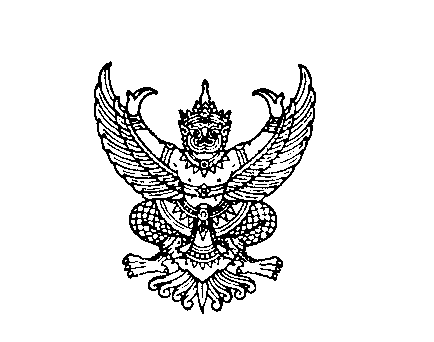 ที่ มท ๐๘๑๙.๓/ว					          กรมส่งเสริมการปกครองท้องถิ่น							        ถนนนครราชสีมา เขตดุสิต กทม. ๑๐๓๐๐					                  พฤศจิกายน  ๒๕๖๒เรื่อง  	ขอความอนุเคราะห์ส่งรายชื่อผู้ติดต่อสำหรับการบันทึกข้อมูลจำนวนสุนัขและแมวในระบบ  Rabies 
	One Data    เรียน  ผู้ว่าราชการจังหวัด ทุกจังหวัด	ด้วยกรมส่งเสริมการปกครองท้องถิ่น ได้รับแจ้งจากคณะสัตวแพทยศาสตร์ มหาวิทยาลัย เกษตรศาสตร์ว่า ศูนย์บัญชาการเหตุการณ์โรคพิษสุนัขบ้าหนึ่งเดียว ได้จัดทำรหัสสำหรับการบันทึกข้อมูลจำนวนสุนัขและแมวในระบบ Rabies One Data ​แก่องค์กรปกครองส่วนท้องถิ่นทุกแห่ง แห่งละ ๓​ รหัส คือ รหัสสำหรับผู้รับรองข้อมูล (Manger) จำนวน ๑ รหัส​ และรหัสสำหรับเจ้าหน้าที่บันทึกข้อมูล (User) จำนวน ๒​ รหัส เพื่อให้องค์กรปกครองส่วนท้องถิ่นบันทึกข้อมูลจำนวนสุนัขและแมวสำหรับรอบการสำรวจ ที่ ๑/๒๕๖๓	กรมส่งเสริมการปกครองท้องถิ่นพิจารณาแล้ว เพื่อให้การเตรียมความพร้อมในการบันทึกข้อมูลในระบบ Rabies One Data เป็นไปด้วยความเรียบร้อย และมีประสิทธิภาพ จึงขอความร่วมมือจังหวัดแจ้งองค์กรปกครองส่วนท้องถิ่นให้จัดส่งรายชื่อ อีเมล หมายเลขโทรศัพท์ ของผู้รับรองข้อมูล (Manager)
จำนวน ๑ ท่าน และผู้บันทึกข้อมูล (User) จำนวน ๒ ท่าน ของแต่ละองค์กรปกครองส่วนท้องถิ่น ตามแบบฟอร์มที่กำหนด โดยสามารถเข้าถึงแบบฟอร์มได้ที่ https://qrgo.page.link/f8GNt หรือ QR-Code ท้ายหนังสือนี้
ทั้งนี้ ให้องค์กรปกครองส่วนท้องถิ่นทุกแห่งบันทึกข้อมูลให้แล้วเสร็จภายในวันที่ ๒๙ พฤศจิกายน ๒๕๖๒ 
ให้จงได้	จึงเรียนมาเพื่อโปรดพิจารณา						 ขอแสดงความนับถือ						                                  อธิบดีกรมส่งเสริมการปกครองท้องถิ่นhttps://qrgo.page.link/f8GNt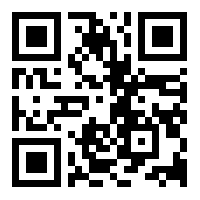 กองสาธารณสุขท้องถิ่นกลุ่มงานป้องกันและควบคุมโรคโทรศัพท์ ๐ ๒๒๔๑ ๗๒๒๕/๐ ๒๒๔๑ ๙๐๐๐ ต่อ ๕๔๐๗ ผู้ประสานงาน นางสาวสาวิตรี  คล้ายจินดา/นางสาวสุพรรณนิภา  เยื่อใย 